Приобретение и установка пожарного гидранта в п.МЮД.В целях пожарной безопасности на средства самообложения в п.МЮД по улице Центральная был приобретен и установлен пожарный гидрант.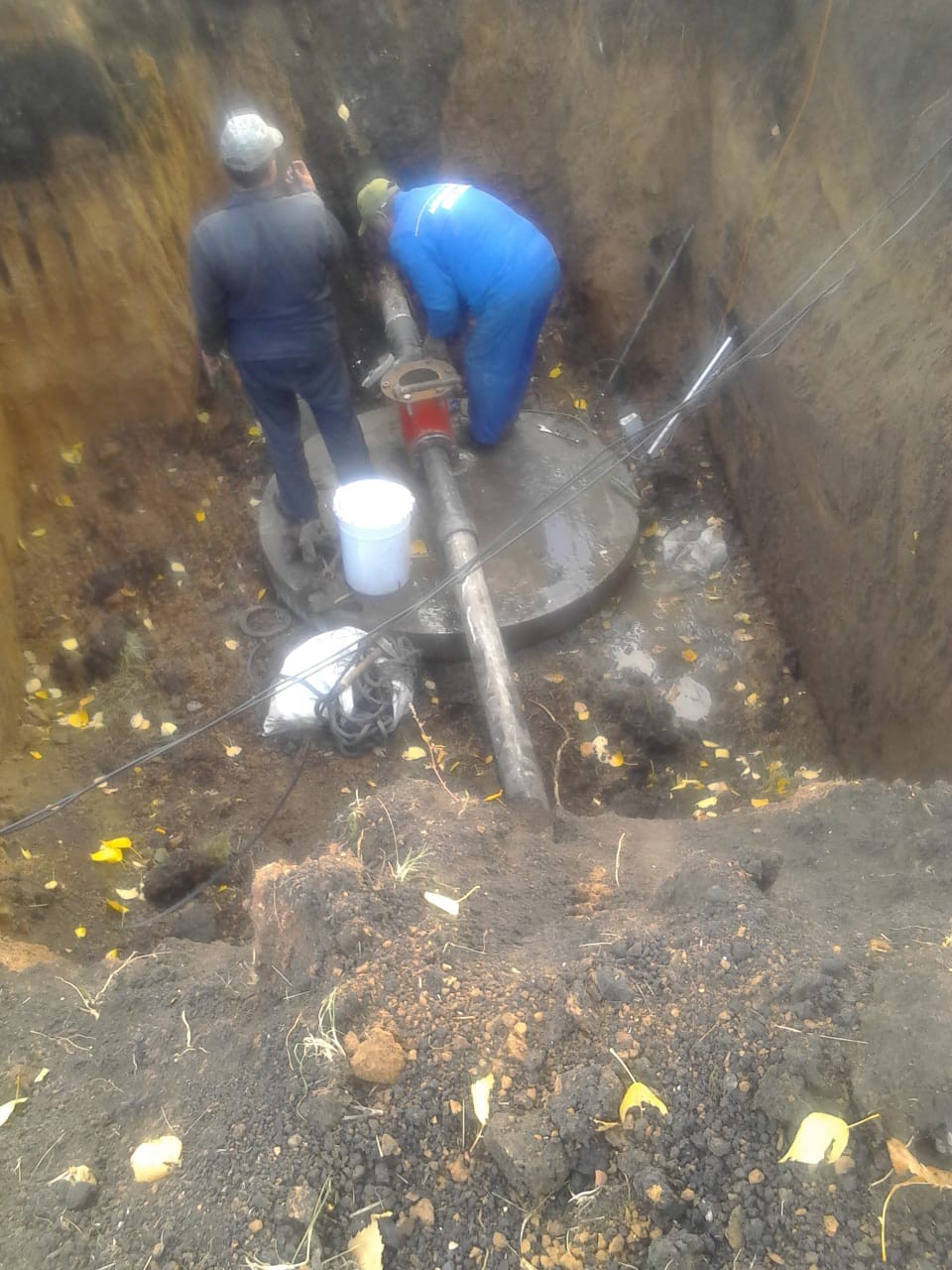 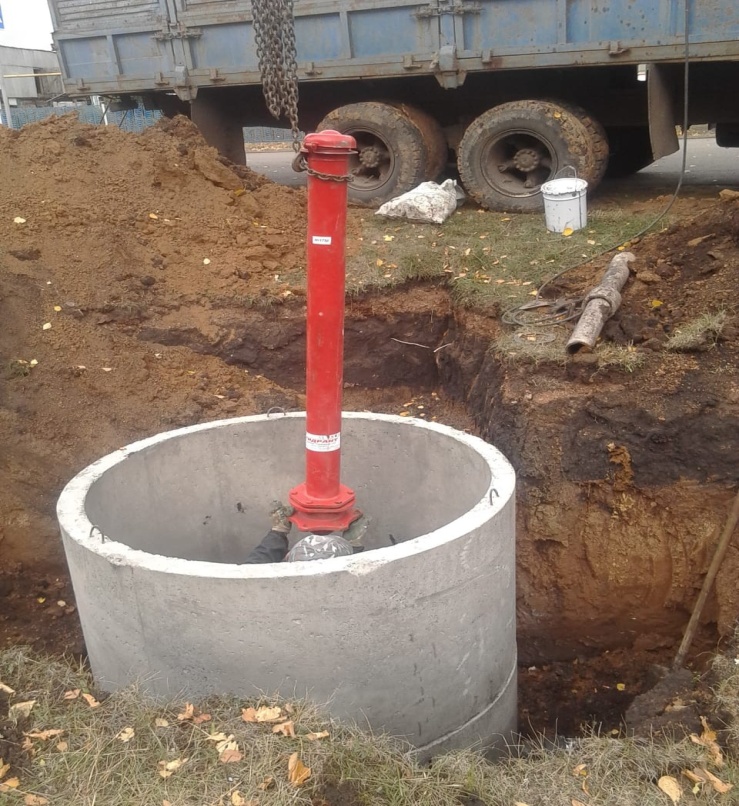 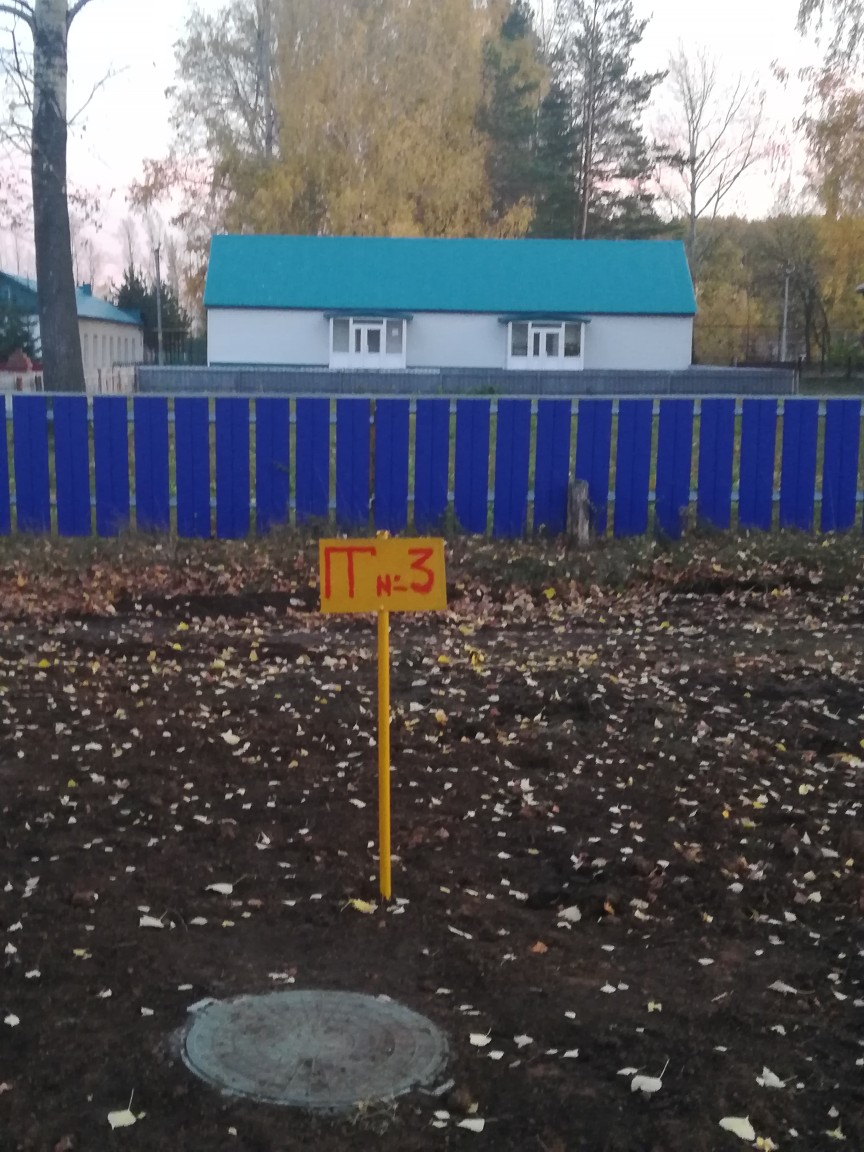 